MODELLO N. 1 - TERElezione del Consiglio Regionale Assemblea Legislativa della Liguriae del Presidente della Giunta regionale della LiguriaMODELLO DI DICHIARAZIONEDI PRESENTAZIONE DI UNA LISTA CIRCOSCRIZIONALE DI CANDIDATIPER LISTE ESONERATE DALLA SOTTOSCRIZIONE DEGLI ELETTORI(articolo 13, comma 3, della legge regionale n. 41 del 2014)DICHIARAZIONE DI PRESENTAZIONEDI UNA LISTA CIRCOSCRIZIONALE DI CANDIDATIESONERATA DALLA SOTTOSCRIZIONE DEGLI ELETTORIai sensi dell’articolo 13, comma 3, della legge regionale n. 41 del 2014PER L’ELEZIONE DEL CONSIGLIO REGIONALE - ASSEMBLEA LEGISLATIVA DELLA LIGURIA E DEL PRESIDENTE DELLA GIUNTA REGIONALE DELLA LIGURIAnei giorni di …………………………………………………………………..……………. 20…...Il/La sottoscritto/a ………..………….……………………………………………………………………………………………………,nella qualità di ………………………..……………………………………………………………………………………………………..(indicare il titolo in base al quale la dichiarazione è sottoscritta: presidente o segretario o legale rappresentante del partito o movimento già rappresentato nel Consiglio regionale - Assemblea Legislativa della Liguria o nel Parlamento italiano, ovvero persona munita di mandato da loro conferito e autenticato da notaio),dichiara di presentareper l’elezione del Consiglio Regionale - Assemblea Legislativa e del Presidente della Giunta Regionale della Liguria che avrà luogo nei giorni di ……………….…………………………………..…………………………. 20…...., nella circoscrizione elettorale della provincia/città metropolitana di ……………..……………………………….., una lista provinciale di numero …………………. candidati alla carica di Consigliere regionale, nelle persone e nell’ordine sotto indicato.La lista provinciale dei candidati di seguito riportata è contraddistinta dal seguente contrassegno: ………………………………………………………………………………………………………………………………………………………..………………………………………………………………………………………………………………………………………………………..CANDIDATI DELLA LISTA CIRCOSCRIZIONALELa medesima lista provinciale è collegata con il seguente candidato alla carica di Presidente della Giunta Regionale Signor/Signora ………………………………………………………………………………………………….….La medesima lista provinciale è, ai sensi dell’articolo 13, comma 3, della legge regionale n. 41 del 2014, contraddistinta da contrassegno singolo o composito, così come descritto, che è espressione del/dei partito/i o del/i movimento/i ………………………………………………………………………………………………. () già rappresentato/i nel Consiglio regionale - Assemblea Legislativa della Liguria o nel Parlamento italiano al momento della indizione delle elezioni.Il/La sottoscritto/a delega il signor/signora ………………………………………………………………………………….., nato/a a …………………………………………………………………….…………………… il …………………………………… …….. e domiciliato/a in …………………………………………………………………………………………………………………………….ed il signor/signora ……………………………………………………………………………………………..………………………….,nato/a a ……………………………………………………………………………………….. il …………………………………….. …….e domiciliato/a in ……………………………………………………………………………………………………………………………,ad assistere, su convocazione dell’Ufficio centrale circoscrizionale costituito presso il Tribunale, alle operazioni di sorteggio del numero progressivo da assegnare a ciascuna lista circoscrizionale di candidati ammessa e hanno la facoltà di designare i rappresentanti di lista presso ogni seggio elettorale e presso il medesimo Ufficio centrale circoscrizionale.Delega, altresì, il signor/signora ……………………………………………, nato/a a ………………………………………… il ……………….. e domiciliato/a in ………………………………………………………………., a depositare la presente lista circoscrizionale e a sottoscrivere la dichiarazione di collegamento di tale lista con il candidato alla carica di Presidente della Giunta regionale; in sua sostituzione, delega, per il compimento dei medesimi atti, il signor/signora …………………..…………………………………………………………………………, nato/a a …………………………………………………………………………….. il ……………………………….. e domiciliato in …………………………………………………………………………….……………………………………………………………………..Dichiara di non aver sottoscritto, per l’elezione del Consiglio regionale - Assemblea Legislativa della Liguria, nessun’altra dichiarazione di presentazione di altra lista provinciale di candidati.A corredo della presente dichiarazione, unisce:numero ……………………………………. dichiarazioni di accettazione della candidatura alla carica di Consigliere regionale, firmate e autenticate, contenenti anche le dichiarazioni sostitutive attestanti l’insussistenza della situazione di incandidabilità di ciascun candidato, a norma degli articoli 7 e 9, comma 1, del d.lgs. 31 dicembre 2012, n. 235;numero ……………………………………… certificati attestanti che i candidati della lista circoscrizionale alla carica di Consigliere regionale sono elettori di un comune della Repubblica;dichiarazione di collegamento della presente lista circoscrizionale di candidati con il seguente candidato alla carica di Presidente della Giunta regionale Signor /Signora……………………………….………………………………;copia della dichiarazione di accettazione del collegamento, resa dal candidato alla carica di Presidente della Giunta regionale, firmata e autenticata;dichiarazione – sottoscritta dal presidente/i o dal segretario/i del partito o movimento o dai presidenti o segretari regionali o provinciali di essi, che tali risultino per attestazione dei rispettivi presidenti o segretari nazionali ovvero da rappresentanti all’uopo da loro incaricati con mandato autenticato da notaio – attestante che le liste o le candidature sono presentate in nome e per conto del partito o movimento o gruppo politico stesso;modello del contrassegno della lista provinciale, in due dimensioni ed in triplice esemplare per ciascuna dimensione (3cm e );numero …………………… dichiarazione/i del presidente o segretario/i o legale rappresentante di partito/i o movimento/i ovvero di persona munita di mandato da loro conferito e autenticato da notaio, con la quale si attesta, ai sensi dell’articolo 13, comma 3, della legge regionale 41 del 2014, che la lista contraddistinta da contrassegno singolo o composito è espressione di partito/i o movimento/i già rappresentato/i nel Consiglio regionale o nel Parlamento italiano al momento della indizioni delle elezioni.Per eventuali comunicazioni da parte dell’Ufficio centrale circoscrizionale, il sottoscritto elegge domicilio presso il signor …………………………………………………………………………………, dimorante
in ……………………………………………………………………………………………………………………………………………………..Il/La sottoscritto/a è informato/a ai sensi degli artt. 13 e 14 del Regolamento (UE) 2016/679 (Regolamento generale sulla protezione dei dati).……………………………, addì …………………. 20…..La firma qui apposta vale come consenso a norma degli articoli 6 e 7 del Regolamento (UE) 2016/679 (Regolamento generale sulla protezione dei dati), per le finalità previste dalla legge 17 febbraio 1968, n. 108, dalla legge 23 febbraio 1995, n. 43, dall’art. 13 della legge regionale 29 dicembre 2014, n. 41, dalla legge 21 luglio 2020, n. 18, secondo modalità a ciò strettamente collegate. I dati saranno comunicati all’Ufficio centrale circoscrizionale costituito presso il Tribunale del capoluogo di provincia, presso il quale l’interessato potrà esercitare i diritti previsti dagli artt. 15, 16, 17, 18, 19, 20, 21, 22 del Regolamento (UE) 2016/679 (Regolamento generale sulla protezione dei dati).AUTENTICAZIONE DELLA FIRMAdel presentatore di una lista provinciale di candidatiesonerata dalla raccolta delle sottoscrizioni degli elettoriA norma dell’articolo 21 del decreto del Presidente della Repubblica 28 dicembre 2000, n. 445 (Testo unico delle disposizioni legislative e regolamentari in materia di documentazione amministrativa), certifico vera e autentica la firma, apposta in mia presenza, del signor ...........................................................................da me identificato con il seguente documento di identificazione ..................................................................................................................., addì ........................................………………………………………………………….Firma leggibile (nome e cognome per esteso) e qualifica del pubblico ufficiale che procede all’autenticazioneMODELLO N. 1 – TERELEZIONE DEL CONSIGLIO REGIONALE -ASSEMBLEA LEGISLATIVA DELLA LIGURIA E DEL PRESIDENTE DELLA GIUNTA REGIONALE DELLA LIGURIAModello di dichiarazione di presentazione di una lista circoscrizionale di candidati esonerata dalla sottoscrizione degli elettori(art. 13, comma 3, della L.R. n. 41/2014)Cognome e NomeLuogo e data di nascita1 …………………………………………………………………….2 …………………………………………………………………….3 …………………………………………………………………….4 …………………………………………………………………….5 …………………………………………………………………….6 …………………………………………………………………….7 …………………………………………………………………….8 …………………………………………………………………….9 …………………………………………………………………….10 …………………………………………………………………..11 …………………………………………………………………..12 …………………………………………………………………..13 …………………………………………………………………..14 …………………………………………………………………..15 …………………………………………………………………..16 …………………………………………………………………..………………………………………………………………………..………………………………………………………………………..………………………………………………………………………..………………………………………………………………………..………………………………………………………………………..………………………………………………………………………..………………………………………………………………………..………………………………………………………………………..………………………………………………………………………..………………………………………………………………………..………………………………………………………………………..………………………………………………………………………..………………………………………………………………………..……………………………………………………………………….………………………………………………………………………..………………………………………………………………………..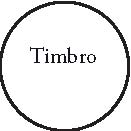 ………………………………………………………………..Firma leggibile (nome e cognome per esteso) e qualifica del sottoscrittore della dichiarazione di presentazione della lista circoscrizionale dei candidati esonerata dalle sottoscrizioni degli elettori